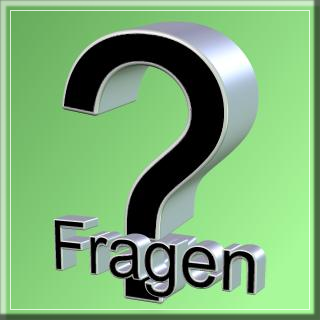 Was fragen wir? 

Alter:
Wie alt bist du?

Gröβe:
Wie groβ bist du?

Gewicht:
Wie schwer bist du?
Wie viel wiegst du?

Haarfarbe:
Welche Haarfarbe hast du?

Interessen:
Was sind deine Interessen?
Wofür interessierst du dich?

Lieblingsessen:
Was ist dein Lieblingsessen?
Was isst du am liebsten?

Was sie/er nicht mag:
Was magst du nicht?
Was isst du nicht gern?

Lieblingsfächer:
Was sind deine Lieblingsfächer?
Welche sind deine Lieblingsfächer?

Hassfächer:
Welche Fächer hasst du?
Welche Fächer magst du nicht?

Lektüre:
Was liest du gerne?
Welche Bücher liest du gerne?

Unterrichtszeit:
Von wann bis wann hast du Unterricht?
Von wann bis wann dauert dein Unterricht?

Wann hast du Unterricht?
Wie lange dauert eine Unterrichtsstunde?

Weckzeit:
Um wie viel Uhr klingelt dein Wecker?
Um wie viel Uhr stehst du auf?

Unterrichtsbeginn:
Um wie viel Uhr beginnt dein Unterricht?

Unterrichtsschluss = Unterrichtsende:
Um wie viel Uhr endet dein Unterricht?

Schulweg:
Wie gehst/fährst/kommst du in die Schule?
Wie lange dauert dein Schulweg?

Fernsehen:
Wie oft siehst du fern?
Was siehst du im Fernsehen?
Siehst du gerne fern?

Zeit für Hausaufgaben:
Wie lange brauchst du für deine Hausaufgaben?

Zeit ins Bett zu gehen:
Um wie viel Uhr gehst du ins Bett?
Liest du abends im Bett?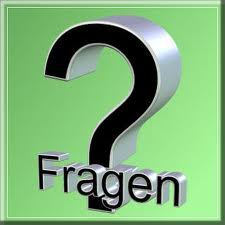 